ST. PETER’S CONFIRMATION PROGRAM 2020/21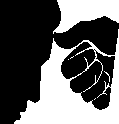 NOTE: 	CLASSES ARE FROM 5:30-8:00 P.M. INCLUDES 7 P.M. MASSNOTE:  	PLEASE BE FLEXIBLE SCHEDULE MAY CHANGES DEPENDING ON COVID 19CIRCUMSTANCES.  SEPTEMBER13	(Sunday)	Registration (9:00-11:00 a.m.)20	(Sunday)	NO CLASS/Late Registration27	(Sunday)	NO CLASS/Late RegistrationOCTOBER 04 	(Sunday) 	Tentative: Annual Eucharistic Adoration Procession -Covid 19Modified (timing - tbd)	04	(Sunday) 	Parent/Student Mtg. Required (5:30 – 6:30 p.m., in Church)	11	(Sunday) 	Class 18	(Sunday) 	Class 25	(Sunday) 	Class 29	(Tuesday) 	 NOVEMBER01	(Sunday)	ClassAlso 9th Grade, Rite of Entrance at 7 p.m. Mass with Sponsor8	(Sunday)	Class15	(Sunday) 	Class22	(Sunday) 	Class	29	(Sunday) 	NO CLASSDECEMBER 06	(Sunday)	Class 			Also 11th Grade with Sponsor, Rite of Covenant, @ 7 p.m. Mass13	(Sunday) 	Class20	(Sunday)	NO CLASS	27	(Sunday)	NO CLASSJANUARY	03	(Sunday) 	NO CLASS10	(Sunday) 	NO CLASS17	(Sunday) 	NO CLASS24	(Sunday)	Class 31 	(Sunday)	ClassFEBRUARY06 	(Saturday)	Tentative (Covid 19) NET Team Retreat for All GRADES  @ St Mary 07	(Sunday) 	NO CLASS14	(Sunday) 	Class11th Grade Confirmation Information Packets due 21	(Sunday) 	Class  28	(Sunday)	ClassMARCH 05	(Friday) 	Station of the Cross (Required Attendance) at 6:30 p.m.07 	(Sunday)	Class14	(Sunday)	Class21	(Sunday)	Class 28	(Sunday)	ClassAPRIL	01	(Thursday)	Holy Thursday Mass & Visit/tour other Kenosha Area parishes (required) 	04	(Sunday)	No Class - EASTER	11 	(Sunday)	No Class - Spring Break18	(Sunday)	Parents Meeting (required)/ Confirmation PrepMAY	21	(Friday)	Confirmation Rehearsal  from 6:00 – 9:00 p.m.@ St. Peter22	(Saturday)	Confirmation Mass at 10:00 a.m.,    				@ St. Peter with Bishop Haines  